«Педагогическая спортландия – 2015»11.09.2015В канун Дня Тульской области 11 сентября, при поддержке партии Единая Россия и узловской районной организации профсоюза работников народного образования и науки Российской Федерации на муниципальном стадионе состоялся спортивный праздник «Педагогическая спортландия – 2015».Торжественно открыли спортивный праздник и приветствовали участников соревнований глава МО Узловский район Марина Николаевна Карташова и заместитель главы администрации Маргарита Алексеевна Звягина. Спортивный флешмоб украсил церемонию открытия мероприятия. Увлекательная разминка для всех участников соревнований – обязательный этап, предшествующий соревнованиям. 26 команд приняло участие в увлекательном спортивном празнике. Среди них педагоги общеобразовательных, дошкольных учреждений и учреждений дополнительного образования. Задачу учителям и воспитателям поставили сложную: бег с препятствиями, прыжки в длину, стрельба, дартс и другие испытания все участники преодолели успешно. Взрослые показали хорошие результаты. Дети могут гордиться своими педагогами. По итогам соревнований 1 место поделили представители средней школы № 2 и детского сада № 1. Второе место у средней школы № 61 и детского сада № 9. Средняя школа № 18 и детский сад № 10 завоевали бронзу. «Мастер класс» от педагогов удался. В целом, каждый участник справился на «отлично». 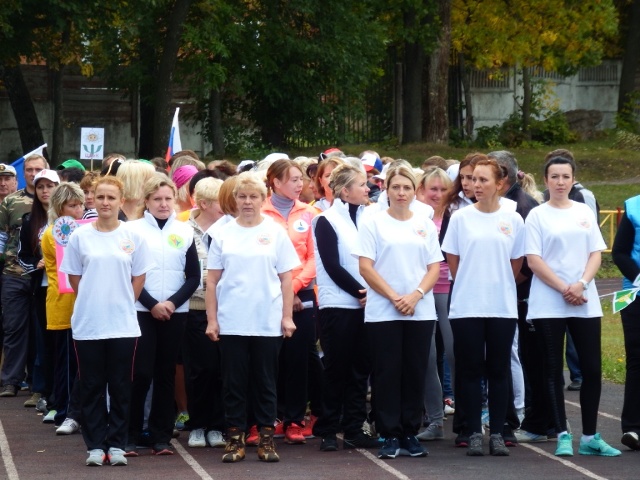 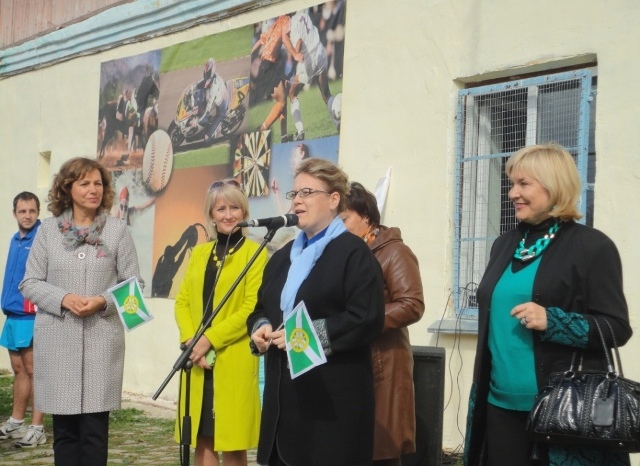 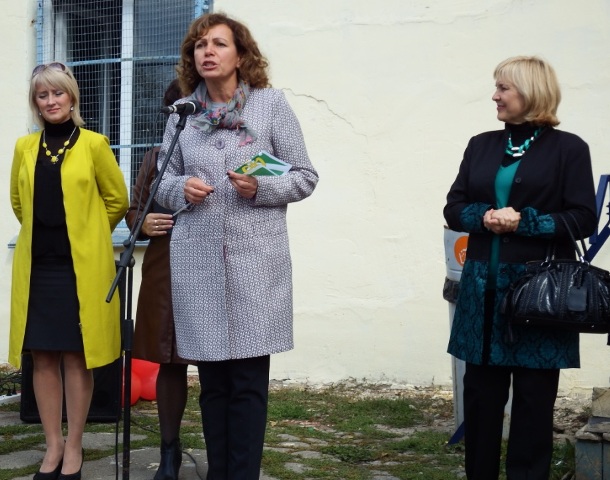 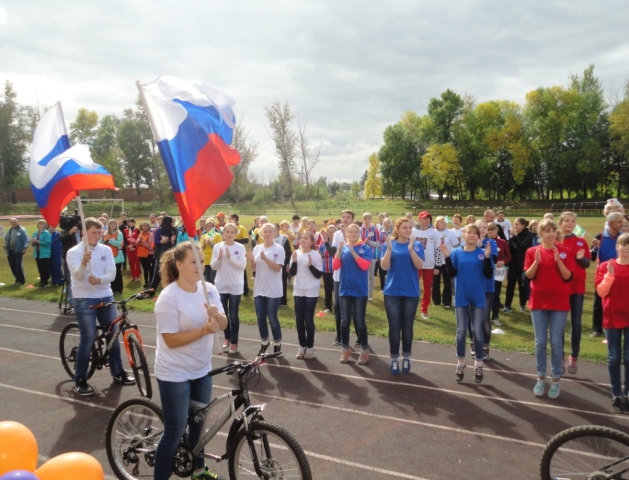 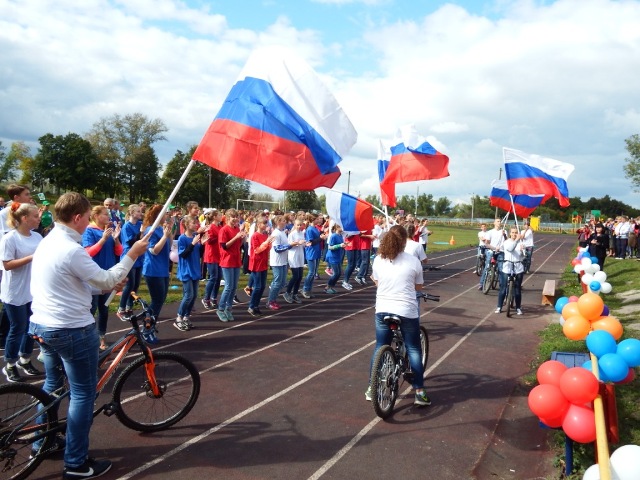 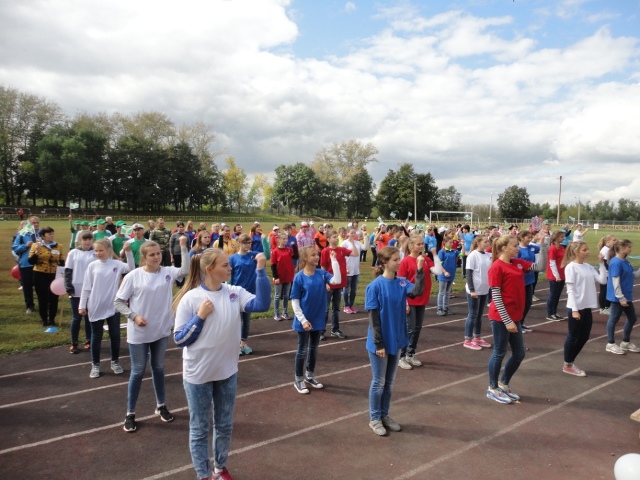 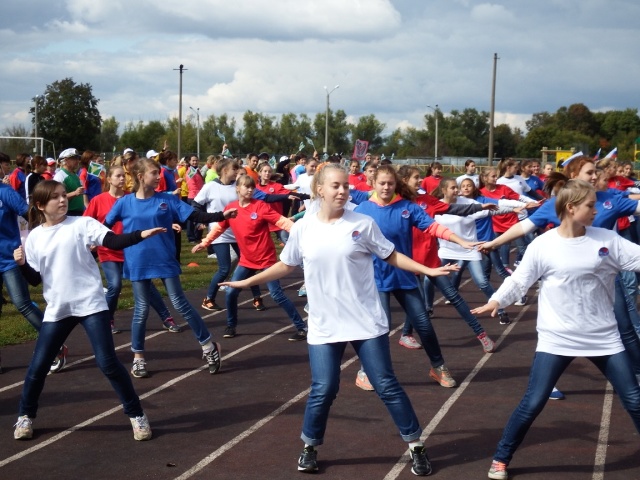 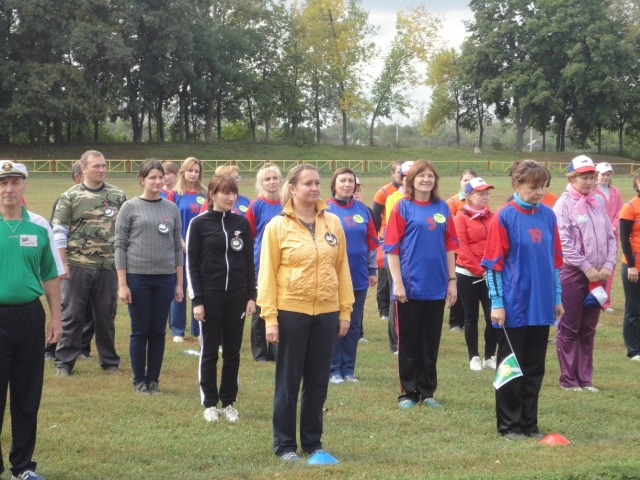 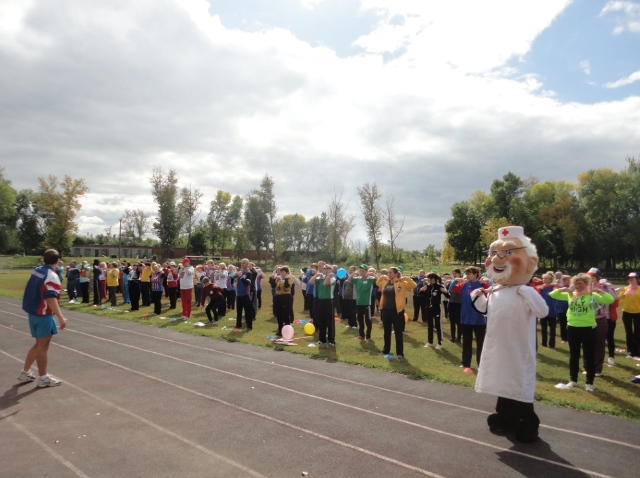 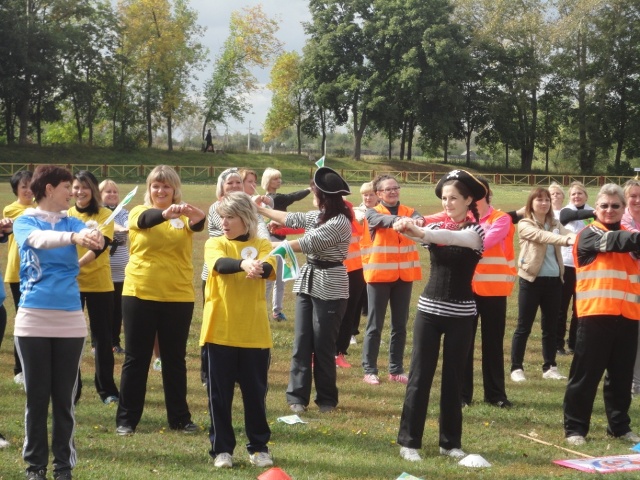 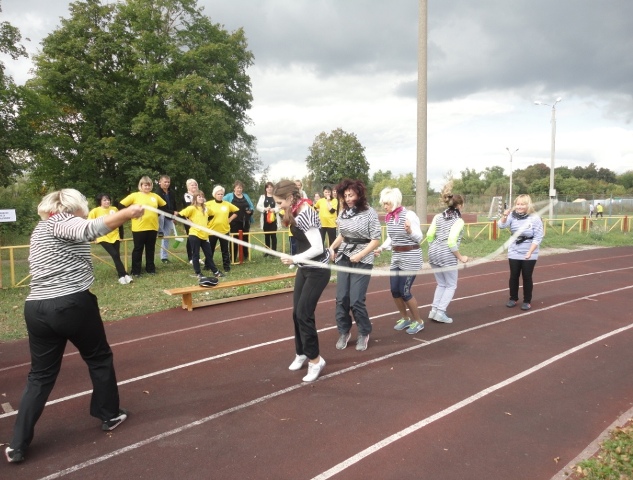 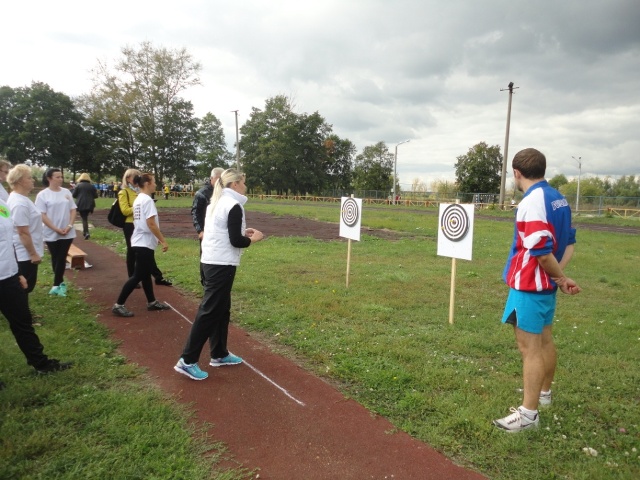 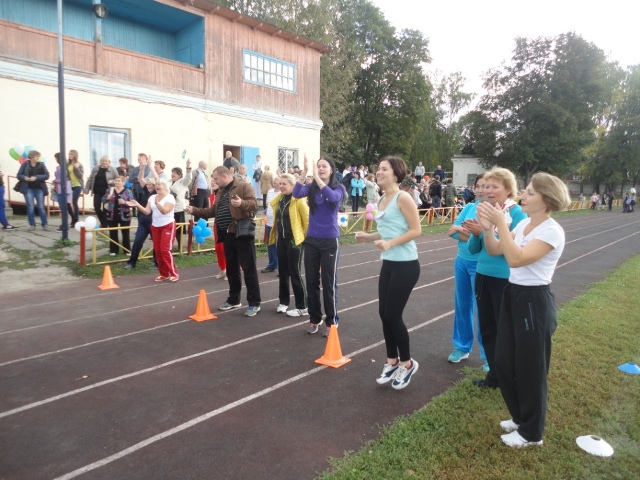 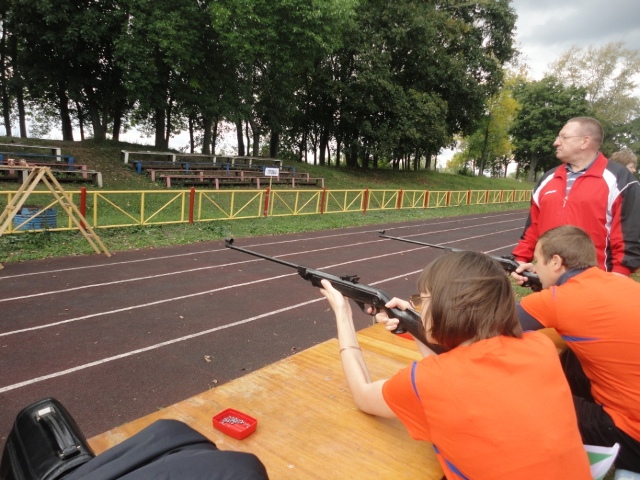 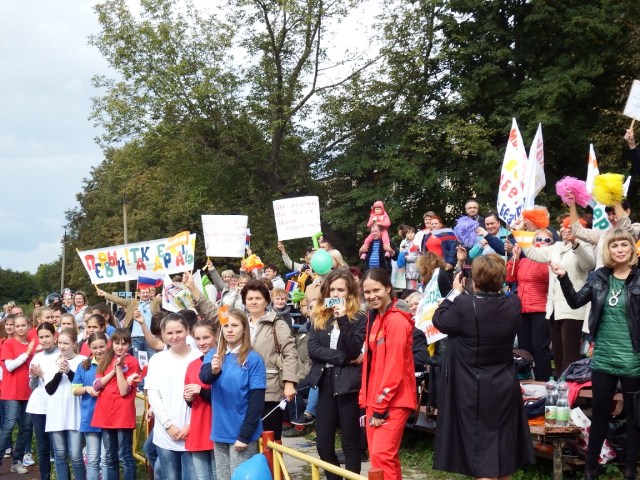 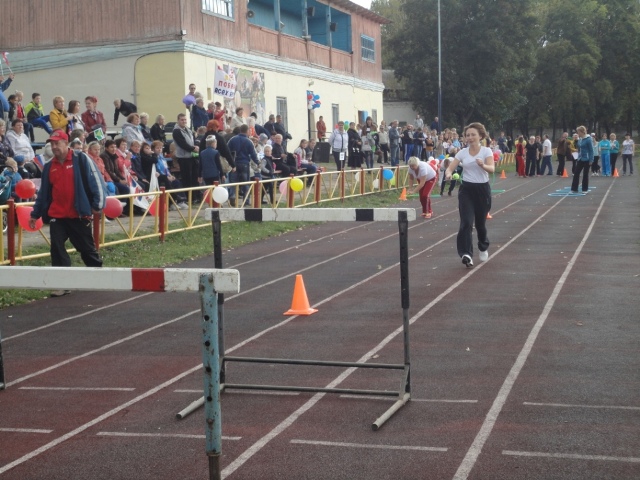 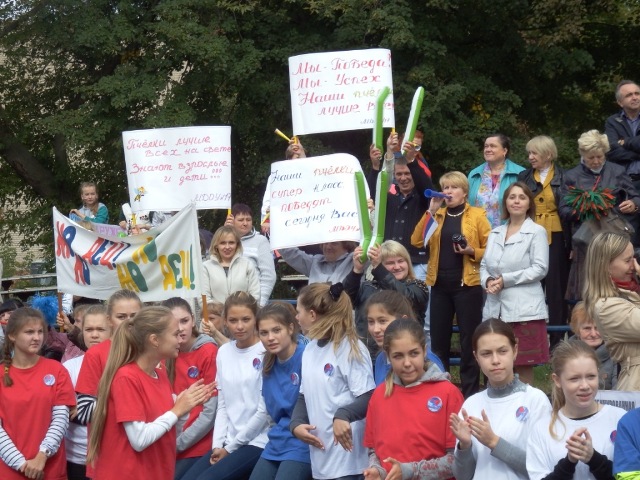 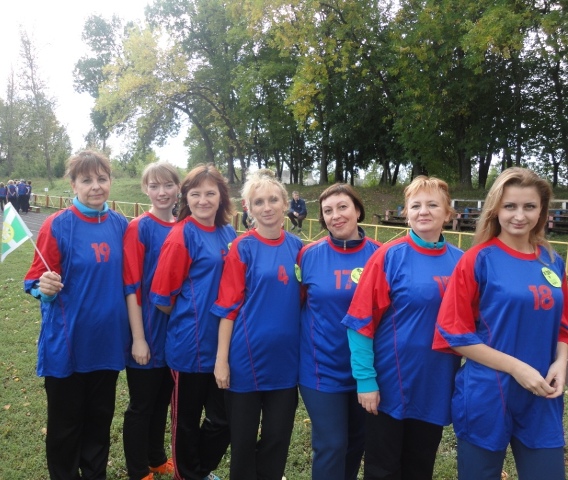 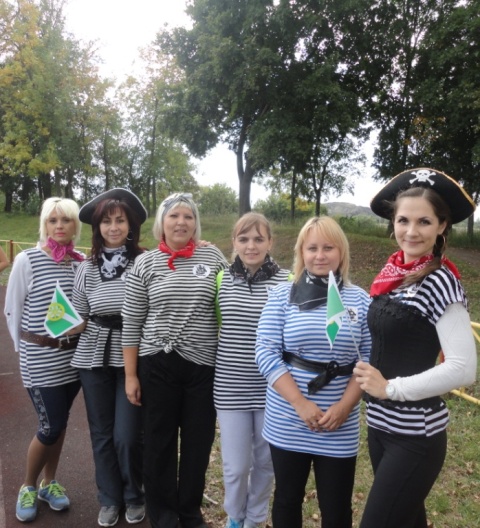 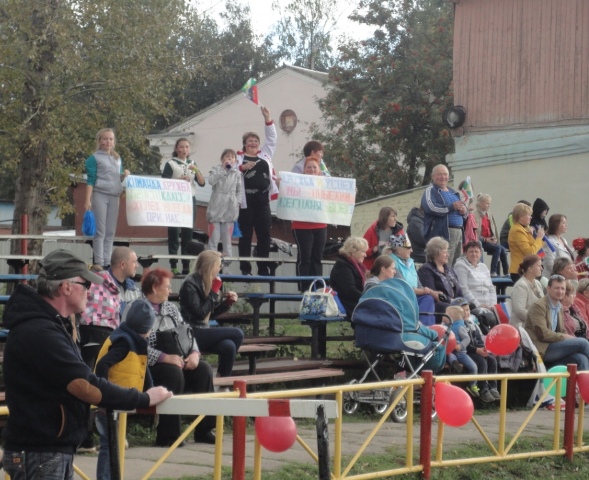 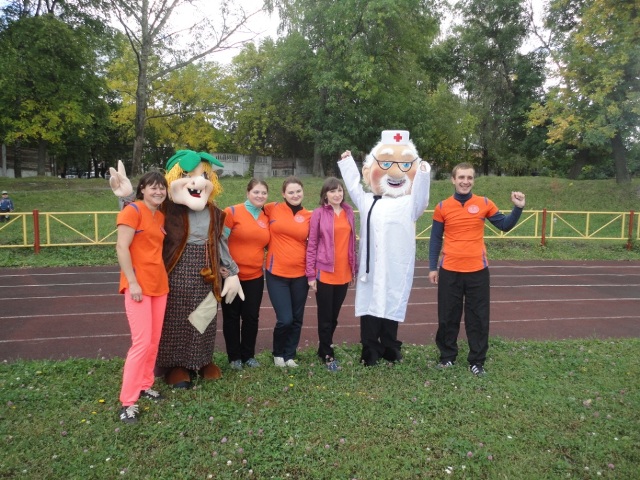 